Bonjour à tous,Vous trouverez différents exercices sur le site de l’école.Vous pouvez me les faire parvenir sur mon mail, à l’adresse suivante : jehannepaulus@hotmail.comJe n’hésiterai pas à vous les renvoyer corrigés.Bon travail et prenez bien soin de vous et de vos proches.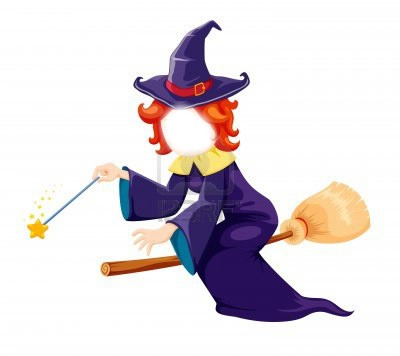 Madame PAULUS